Обработка изделий: Кромки фанеры закруглены и шлифованы, окрашены. Для окраски элементов из влагостойкой фанеры применяется водно-дисперсионное покрытие, устойчивое к атмосферному и химическому воздействию. На фанерных элементах нанесено стилизованное изображение износостойкими красками на UV-принтере. Финишное покрытие - водно-дисперсионный лак с добавлением биоцидной добавки НАНОСЕРЕБРО.Изделия из металла имеют плавные радиусы закругления и тщательную обработку швов. Для покрытия изделий из стали используется экологически чистое, обладающее хорошей устойчивостью к старению в атмосферных условиях, стабильностью цвета антикоррозийное, выдерживающее широкий диапазон температур, двойное порошковое окрашивание.В целях безопасности все отдельно выступающие детали и резьбовые соединения закрыты пластиковыми колпачками, края болтов закрыты пластиковыми заглушками.Закладные детали опорных стоек – двойное порошковое окрашивание.Соответствие стандартам: Все изделия ТМ СКИФ спроектированы и изготовлены согласно национальному стандарту РФ, а именно ГОСТ Р52169-2012, ГОСТ Р52168-2012.Оборудование изготовлено по чертежам и техническим условиям изготовителя и соответствует требованиям ТР ЕАЭС 042/2017.Паспорт на изделие: на русском языке, согласно ГОСТ Р 52301-2013, раздел 5.Гарантийный срок на изделия 12 месяцевНазначенный срок службы 10 лет.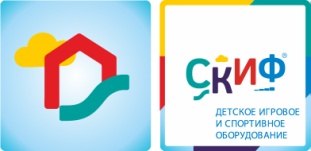 ДИК 2.19.05 Волшебный городДИК 2.19.05 Волшебный городДИК 2.19.05 Волшебный городКомплектацияКомплектацияКомплектацияКол-воЕдиница измеренияБашни Выполнены из четырёх клеёных брусьев, окрашенных в коричневый цвет, 100х100 мм высотой 3000 мм и 2500 мм, пол из ламинированной фанеры, с антискользящим покрытием 1900х1000, толщиной 18 мм. Над одной из башен имеется четырехскатная крыша из фанеры толщиной 9 мм. Отметка пола обоих башен 1500 мм. 2шт.ГоркаСкат горки шириной 540 мм, выполнен из нержавеющей стали t 1,5 мм-цельного листа, борта выполнены из влагостойкой фанеры толщиной 24 мм, кромки фанеры тщательно шлифованы, борта окрашены в красный цвет. Опорный каркас горки выполнен из профиля 40х25 и труб диаметром 32 мм (металл имеет плавные радиусы и тщательную обработку швов, покрыт порошковой краской в красный цвет). Размер горки в плане 540х2560х1500(h).1шт.Лестница на горкуЛестница состоит из бортов, выполненных из фанеры влагостойкой толщиной 24 мм, и шести ступенек, выполненных из ламинированной антискользящей фанеры, толщиной 18 мм, ширина ступней 780мм. Пространство между ступенями закрыто экранами из влагостойкой фанеры толщиной 18 мм, между ступенью и экраном имеется щель для слива дождевой воды. Ступени и экраны вставляются в пазы бортов лестницы. Борта стягиваются пятью перемычками из стального профиля 25х25 мм.1комплектПерила лестницыВыполнены влагостойкой фанеры толщиной 24 мм. В комплекте 2 шт. перил1комплектРукоходРукоход выполнен из труб диаметром 32, 27 мм, размером не менее 800х2100 мм, шаг перекладин  300 мм1Шт.СкалолазСкалолаз состоит из щита из влагостойкой фанеры толщиной 18 мм, размер 1000х1000, с прорезями, окрашен в зеленый цвет. Перемычка из трубы диаметром 32 мм с полиамидным канатом диаметром 26 мм.1комплектКанатКанат крепится к стальной перемычке. Перемычка из трубы диаметром 32 мм. Канат полиамидный диаметром 26 мм.1шт.Подвесной мостСостоит из половиц, выполненных из ламинированной антискользящей фанеры, размер 1000х180х18мм, в количестве 5 шт. Половицы скреплёны между собой цепью и подвешенны на деталях подвеса, изготовленных из профиля 20х20 мм и пластины 100х40х3, к перилам из металла. Перила и деталь подвеса покрыты порошковой краской в синий цвет. Общая длина моста 1500 мм, ширина 1000 мм. Под половицами  имеется страховочный мост из ламинированной антискользящей фанеры крепящейся к стальному каркасу из трубы диаметром 32 мм.1шт.Рукоход с кольцамиРукоход выполнен из труб диаметром 32, 27 мм размером 800х2100 мм, шаг перекладин 300 мм, окрашен порошковой краской в синий цвет. На рукоходе закреплены гимнастические кольца на полимерных канатах1шт.Вертикальный шест со спиральюВыполнен из металлической трубы диаметр 32 мм, имеет плавные радиусы и тщательную обработку швов, металл покрыт порошковой краской в красный цвет. Высота 2400 мм, диаметр спирали 750 мм. Крепится к двум клееным брусьям 100х100, высотой 2500 мм.1шт.Решетка для лазанияРешетка выполнена из труб диаметром 32, 27 мм размером 2000х1800 мм,  шаг перекладин 300 мм, окрашена порошковой краской в зеленый цвет.1шт.ТурникТурник выполнен из гнутой  трубы диаметром 27 мм размером 400х910 мм, окрашен порошковой краской в красный цвет.1штГабариты (ДхШхВ), мм7880х6660х4220Зона безопасности, мм 10880х9660